ЧЕРКАСЬКА ОБЛАСНА РАДАГОЛОВАР О З П О Р Я Д Ж Е Н Н Я09.06.2022                                                                                       № 103-рПро звільненняКОВАЛЕНКА І.О.Відповідно до статті 55 Закону України «Про місцеве самоврядування
в Україні», підпункту 3 пункту 3 рішення обласної ради від 16.12.2016
№ 10-18/VIІ «Про управління суб’єктами та об’єктами спільної власності територіальних громад сіл, селищ, міст Черкаської області» (із змінами), враховуючи заяву Коваленка І.О. від 24.05.2022: 1. ЗВІЛЬНИТИ 10.06.2022 КОВАЛЕНКА Івана Олексійовича з посади головного лікаря комунального некомерційного підприємства «Черкаська обласна стоматологічна поліклініка Черкаської обласної ради» за власним бажанням у зв’язку з виходом на пенсію, стаття 38  Кодексу законів про працю України.2. Контроль за виконанням розпорядження покласти на заступника голови обласної ради ДОМАНСЬКОГО В.М. і управління юридичного забезпечення та роботи з персоналом виконавчого апарату обласної ради.Голова									А. ПІДГОРНИЙ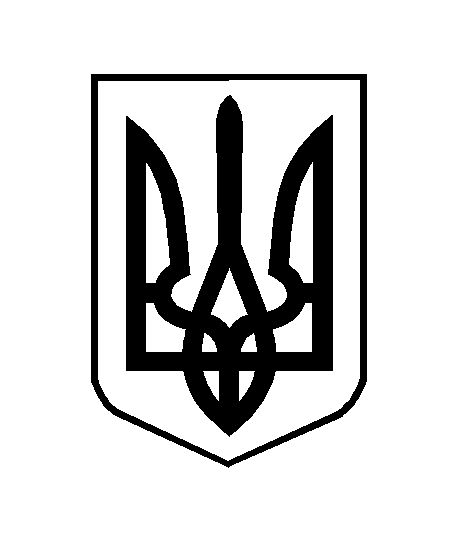 